 荥阳市豫龙镇人民政府公开招聘工作人员                      （政务辅助人员男）笔试成绩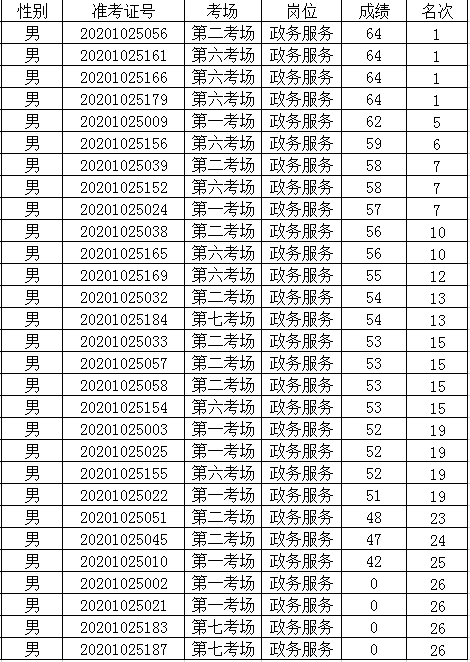                        （政务辅助人员女）笔试成绩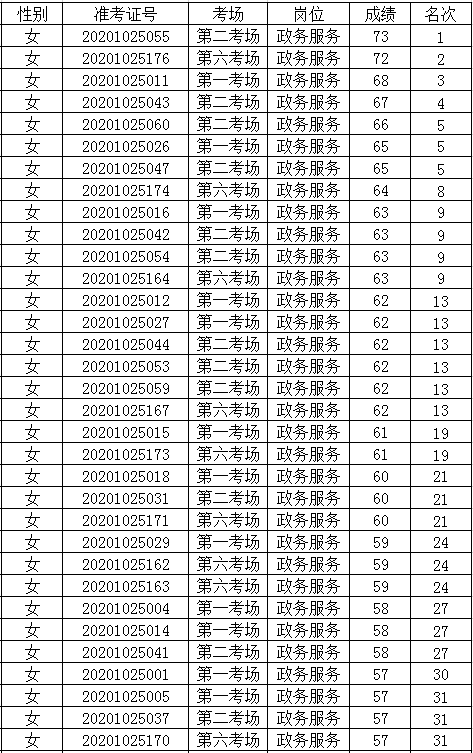 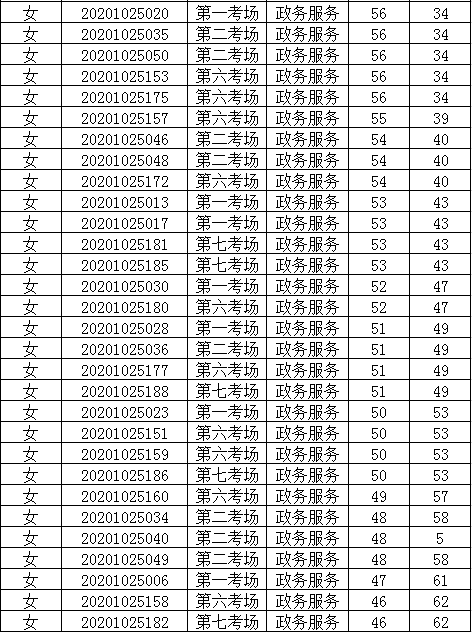 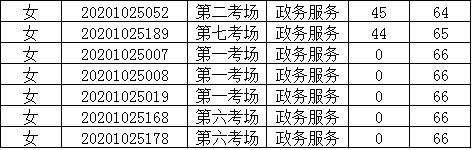 （社区工作人员男）笔试成绩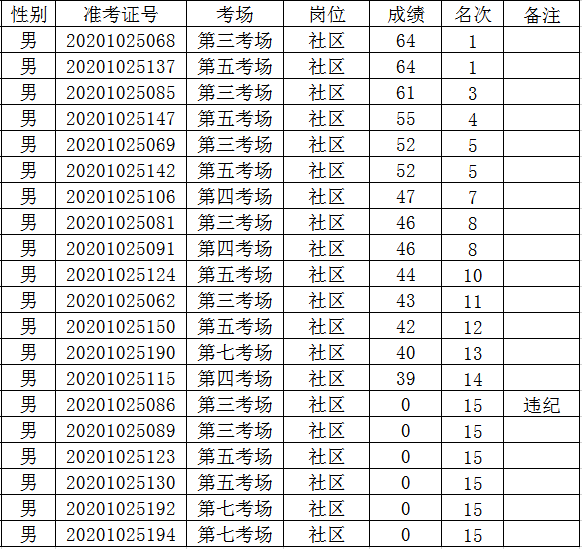 （社区工作人员女）笔试成绩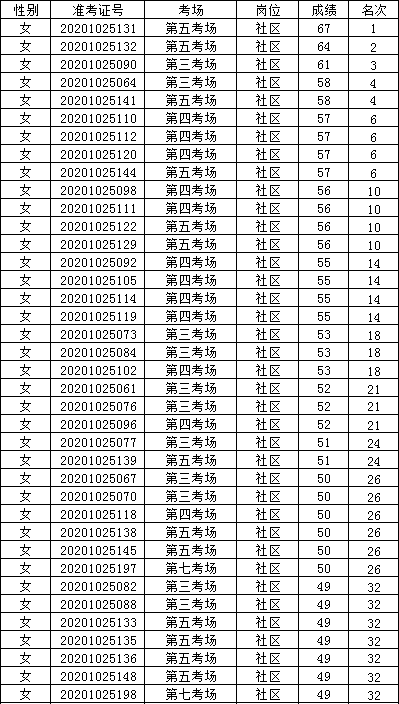 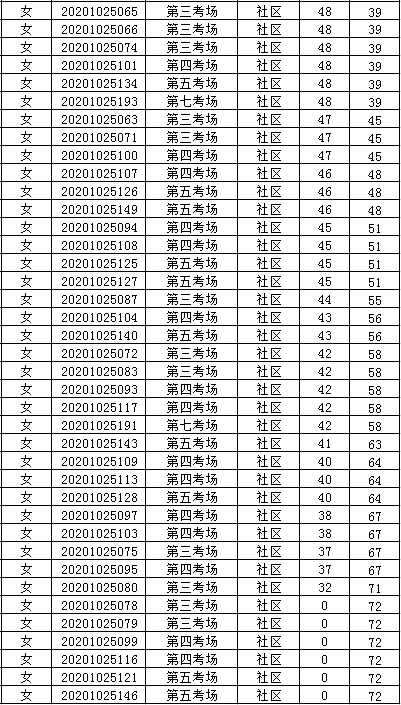 